Муниципальное  казённое общеобразовательное  учреждение «Лопуховская средняя общеобразовательная школа»Руднянского муниципального районаВолгоградской области403615, Волгоградская обл., Руднянский р-он, с. Лопуховка, ул. Молодежная, 35ИНН 3425002465  КПП 342501001 ОГРН 1023404963680р\с 40204810600000000021  Отделение Волгоградг. Волгоград  БИК 041806001 л/с 03293207900Телефон: (84453) 7-62-17  e-mail: lopschule@rambler.ruПриказ07.04.2020 г.                                                         № 51   О внесении  дополнений в Положениеоб организации питания обучающихся  МКОУ «Лопуховская СОШ»Руднянского муниципального района Волгоградской областиНа основании Постановления администрации Руднянского муниципального района Волгоградской области от 07.04.2020г. № 235 «О внесении изменений в Положение об  организации питания обучающихся (1-11 классов) в муниципальных общеобразовательных учреждениях Руднянского муниципального района Волгоградской области», утвержденного постановлением администрации Руднянского муниципального района Волгоградской области от 16 января 2019года №15ПРИКАЗЫВАЮ:Внести следующие изменения в Положение об организации питания обучающихся (1-11 классов) муниципального казённого общеобразовательного учреждения «Лопуховская средняя общеобразовательная школа» Руднянского муниципального района Волгоградской области:П.2.5. части 2 «Общие принципы организации питания» Положения изменить, дополнив абзацем следующего содержания:«В период установления нерабочих дней и (или) организации обучения с применением дистанционных образовательных технологий в  МКОУ «Лопуховская СОШ» в связи с проведением санитарно-эпидемиологических мероприятий по предупреждению распространения новой короновирусной инфекции, вызванной 2019-nCoV на территории Волгоградской области, частичная компенсация стоимости питания предоставляется в течение 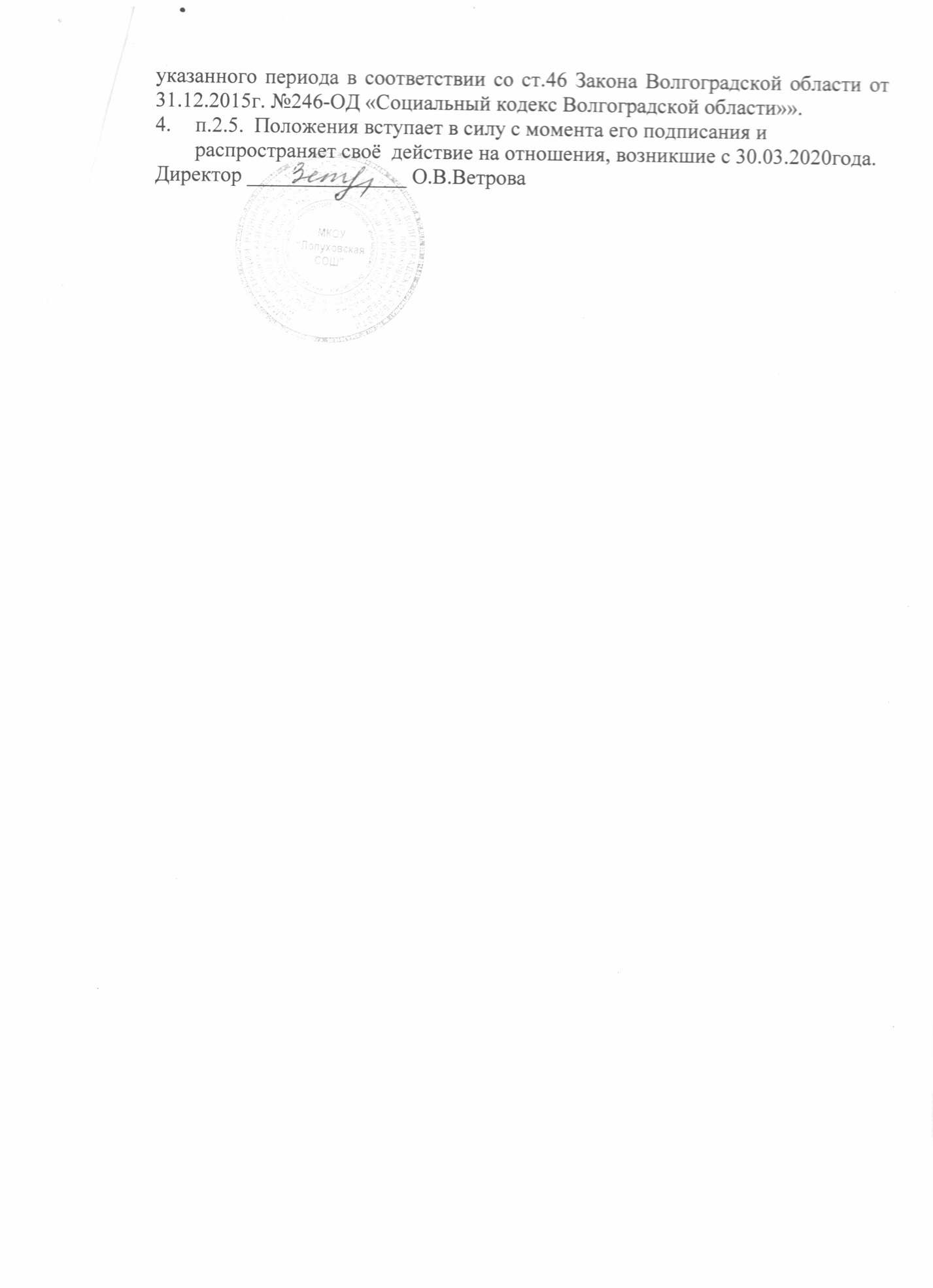 